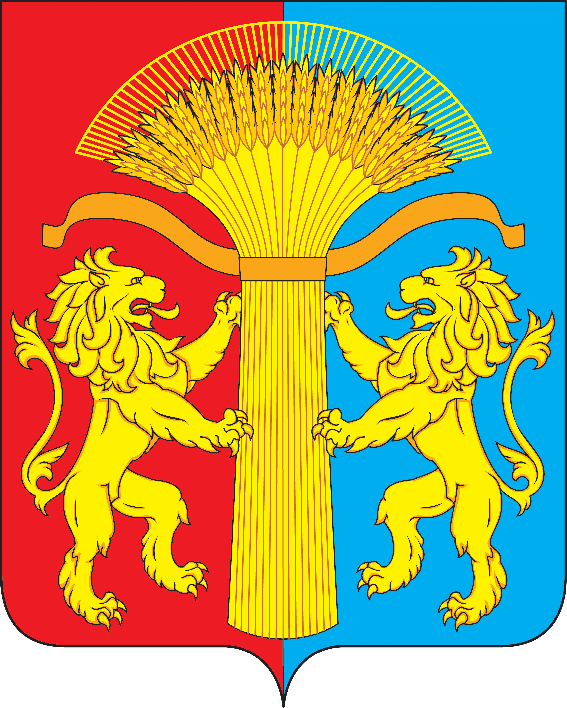 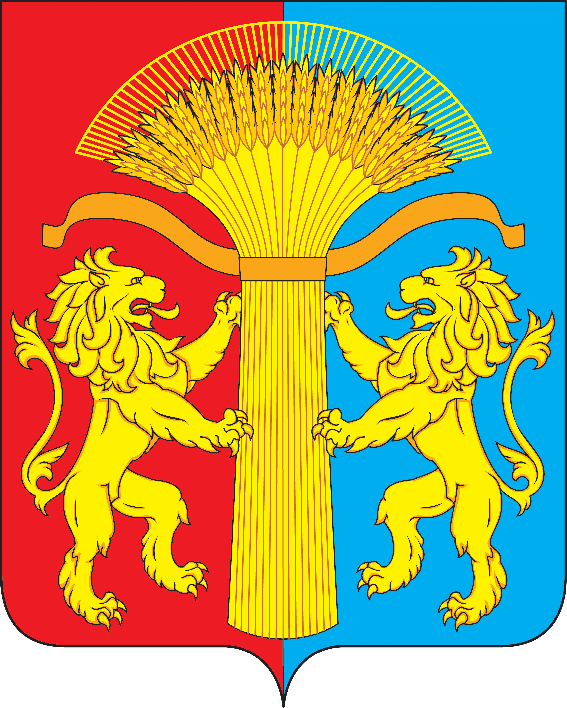 АДМИНИСТРАЦИЯ КАНСКОГО РАЙОНА КРАСНОЯРСКОГО КРАЯПОСТАНОВЛЕНИЕ04.08.2023                                              г. Канск                              № 466-пгОб утверждении Порядка принятия решений о признании безнадежной к взысканию задолженности по администрируемым доходам местного и краевого бюджета администраций Канского района Красноярского краяВ соответствии со статьями 47.2 и 160.1 Бюджетного кодекса Российской Федерации, Постановлением Правительства Российской Федерации от 06.05.2020 года № 393 «Об общих требованиях к порядку принятия решений о признании безнадежной к взысканию задолженности по платежам в бюджеты системы Российской Федерации», на основании статей 38, 40 Устава Канского района Красноярского края, ПОСТАНОВЛЯЮ:Утвердить порядок принятия решений о признании безнадежной к взысканию задолженности по администрируемым доходам местного и краевого бюджета администрацией Канского района Красноярского края согласно приложению № 1 к настоящему постановлению.Утвердить состав комиссии по рассмотрению вопросов о признании безнадежной к взысканию задолженности по платежам в местный и краевой бюджеты согласно приложению № 2.Контроль за исполнением настоящего распоряжения возложить на заместителя Главы Канского района по финансово-экономическим вопросам – руководителя Финуправления М.В. Черепову.Настоящее постановление вступает в силу в день, следующий за днем его опубликования в официальном печатном издании «Вести Канского района», подлежит размещению на официальном сайте муниципального образования Канский район Красноярского края в информационно-телекоммуникационной сети «Интернет».Глава Канского района    							     А.А. ЗаруцкийПорядок принятия решений о признании безнадежной к взысканию задолженности по администрируемым доходам местного и краевого бюджета администрацией Канского района Красноярского краяОбщие положенияНастоящий порядок принятия решений о признании безнадежной к взысканию задолженности по администрируем доходам местного и краевого бюджета администрацией Канского района Красноярского края (далее – Порядок), определяет основания и процедуру признания безнадежной к взысканию задолженности по администрируемым доходам администрацией Канского района Красноярского края (далее – Администратор доходов) местного и краевого бюджета (далее – Бюджеты) в части денежных взысканий и прочих неналоговых поступлений.Под задолженностью понимается сумма недоимки по неналоговым доходам, подлежащим зачислению в Бюджеты (пени, штрафы, наложенные административными комиссиями Канского района, просроченная, «нереальная к взысканию» дебиторская задолженность с истекшим сроком исковой давности, а также не перечисленная в установленные сроки по платежам в Бюджеты, которая числится на балансе учреждения и др. неналоговые поступления по доходам) (далее – Задолженность).Порядок применяется в отношении Задолженности безнадежной к взысканию в соответствии с настоящим Порядком в случаях:смерти физического лица – плательщика платежей в Бюджеты или объявления его умершим в порядке, установленном гражданским процессуальным законодательством Российской Федерации;признания банкротом индивидуального предпринимателя – плательщика платежей в Бюджеты в соответствии с Федеральным законом от 26 октября 2002 года № 127-ФЗ «О несостоятельности (банкротстве)» - в части задолженности по платежам в Бюджеты, не погашенной по причине недостаточности имущества должника;признания банкротом гражданина, не являющегося индивидуальным предпринимателем, в соответствии с Федеральным законом от 26 октября 2002 года № 127-ФЗ «О несостоятельности (банкротстве)» - в части задолженности по платежам в Бюджеты, не погашенной после завершения расчетов с кредиторами в соответствии с указанным Федеральным законом;ликвидации организации-плательщика платежей в Бюджеты в части задолженности по платежам в Бюджеты, не погашенным по причине недостаточности имущества организации и (или) невозможности ее погашения учредителями (участниками) указанной организации в пределах и порядке, которые установлены законодательством Российской Федерации;применения актов об амнистии или о помиловании в отношении осужденных к наказанию в виде штрафов или принятия судом решения, в соответствии с которым администратор доходов бюджета утрачивает возможность взыскания задолженности по платежам в Бюджеты;вынесения судебным приставом-исполнителем постановления об окончании исполнительного производства и о возвращении взыскателю исполнительного документа по основанию, предусмотренному пунктами 3 или 4 части 1 статьи 46 Федерального закона от 02 октября 2007 года № 229-ФЗ «Об исполнительном производстве», если с даты образования задолженности по платежам в Бюджеты прошло более пяти лет, в следующих случаях:- размер задолженности не превышает размера требований к должнику, установленного законодательством Российской Федерации о несостоятельности (банкротстве) для возбуждения производства по делу о банкротстве;- судом возвращено заявление о признании плательщика платежей в Бюджеты банкротом или прекращено производство по делу о банкротстве в связи с отсутствием средств, достаточных для возмещения судебных расходов на проведение процедур, применяемых в деле о банкротстве;7) исключения юридического лица по решению регистрирующего органа из единого государственного реестра юридических лиц и наличия ранее вынесенного судебным приставом-исполнителем постановления об окончании исполнительного производства в связи с возвращением взыскателю исполнительного документа по основанию, предусмотренному пунктом 3 или 4 части 1 стать 46 Федерального закона от 02 октября 2007 года № 229-ФЗ «Об исполнительном производстве», - в части задолженности по платежам в Бюджеты, не погашенной по причине недостаточности имущества организации и невозможности ее погашения учредителями (участниками) указанной организации в случаях, предусмотренных законодательством Российской Федерации. В случае признания решения регистрирующего органа об исключении юридического лица из единого государственного реестра юридических лиц в соответствии с Федеральным законом от 08 августа 2001 года № 129-ФЗ «О государственной регистрации юридических лиц и индивидуальных предпринимателей» недействительным задолженность по платежам в бюджет, ранее признанная безнадежной к взысканию в соответствии с настоящим подпунктом, подлежит восстановлению в бюджетном (бухгалтерском) учете.1.4. Документами, подтверждающими наличие оснований для принятия решений о признании безнадежной к взысканию задолженности, являются:1) выписка из отчетности (оборотно-сальдовая ведомость или другой документ, подтверждающий задолженность) Администратора доходов об учитываемых суммах задолженности;2) справка или постановление Администратора доходов о принятых мерах по обеспечению взыскания задолженности;3) документы, подтверждающие случаи признания безнадежной к взысканию задолженности;4) документы, подтверждающие проведение Администратором доходов в рамках своей компетенции работы по взысканию задолженности (копии постановлений административных комиссий о назначении административного наказания с отметкой о направлении в службу судебных приставов-исполнителей или копии обращений в службу судебных приставов и др.).II. Основания принятия решений2.1. Решение о признании безнадежной к взысканию задолженности принимается Администратором доходов на основании документов, указанных в подпунктах 1, 2, 3 пункта 1.4 настоящего Порядка и документов, подтверждающих обстоятельства, предусмотренные пунктом 1.3 настоящего Порядка, а именно:1) в случае, предусмотренном подпунктом 1 пункта 1.3 настоящего Порядка, - свидетельства о смерти физического лица;2) в случае, предусмотренном подпунктом 2 пункта 1.3 настоящего Порядка (копия определения арбитражного суда о завершении конкурсного производства, заверенная должным образом);3) в случае, предусмотренном подпунктом 3 пункта 1.3 настоящего Порядка, - копия выписки из Единого государственного реестра юридических лиц о внесении в него записи о ликвидации юридического лица;4) в случае, предусмотренном подпунктом 4 пункта 1.3 настоящего Порядка:- копия постановления административной комиссии о назначении административного наказания, заверенная печатью соответствующей комиссии, с отметкой о вступлении данного постановления в законную силу, в соответствии с которым утрачивается возможность взыскания задолженности по платежам в Бюджеты в связи с истечением установленного срока ее взыскания (срока давности исполнения);- копия постановления, вынесенного судебным приставом – исполнителем об окончании исполнительного производства по основаниям п.п. 9 п. 1 статьи 47 Федерального закона от 02 октября 2007 года № 229-ФЗ «Об исполнительном производстве»;5) в случае, предусмотренном подпунктом 5 пункта 1.3 настоящего порядка:- если размер задолженности не превышает размера требований к должнику, установленного законодательством Российской Федерации о несостоятельности (банкротстве) для возбуждения производства по делу о банкротстве:копия судебного акта о взыскании задолженности, заверенная должным образом, с отметкой о вступлении данного судебного акта в законную силу;копия исполнительного листа;копия постановления судебного пристава-исполнителя об окончании исполнительного производства и о возвращении взыскателю исполнительного документа, выданная в соответствии со статьей 46 Федерального закона от 02 октября 2007 года № 229-ФЗ «Об исполнительном производстве» по основаниям, предусмотренным подпунктами 3, 4 пункта 1 названной статьи;- если судом возвращено заявление о признании плательщика платежей в Бюджеты банкротом или прекращено производство по делу о банкротстве в связи с отсутствием денежным средств, достаточных для возмещения судебных расходов на проведение процедур, применяемых в деле о банкротстве: копия судебного акта о взыскании задолженности, заверенная должным образом, с отметкой о вступлении данного судебного акта в законную силу;копия исполнительного листа;копия постановления судебного пристава-исполнителя об окончании исполнительного производства и о возращении взыскателю исполнительного документа, выданная в соответствии со статьей 46 Федерального закона от 02 октября 2007 года № 229-ФЗ «Об исполнительном производстве» по основаниям, предусмотренном подпунктами 3, 4 пункта 1 названной статьи;копия заявления о признании должника банкротом;копия определения арбитражного суда о возвращении заявления о признании плательщика в бюджет банкротом, заверенная должным образом; копия определения арбитражного суда о прекращении производства по делу о банкротстве в связи с отсутствием средств, достаточных для возмещения судебных расходов на проведение процедур, применяемых в деле о банкротстве, заверенная арбитражным судом. 2.2. До рассмотрения вопроса о признании безнадежной к взысканию задолженности Администратором доходов должны быть предприняты необходимые и достаточные меры по взысканию задолженности, возможность осуществления которых вытекает из законодательства Российской Федерации, договора (соглашения) либо обычаев делового оборота.2.3. Решение о признании безнадежной к взысканию задолженности или о невозможности признания безнадежной к взысканию задолженности принимается комиссией по принятию решений о признании безнадежной к взысканию задолженности по платежам в Бюджеты (далее – Комиссия), создаваемой Администратором доходов в соответствии с разделом III.III. Положение о комиссии3.1. Комиссия является коллегиальным органом, образованным с целью рассмотрения вопроса о признании безнадежной к взысканию задолженности.3.2. Функциями Комиссии является рассмотрение, проверка и анализ указанных в пункте 1.4 настоящего Порядка документов, оценка обоснованности признания безнадежной к взысканию задолженности или о невозможности признания безнадежной к взысканию задолженности и принятие решения о признании безнадежной к взысканию задолженности или невозможности признания безнадежной к взысканию задолженности.3.3. Состав Комиссии по рассмотрению вопросов о признании безнадежной к взысканию задолженности по платежам в Бюджеты приведен в приложении № 1 к настоящему Порядку.3.4. Заседания Комиссии проводится по мере необходимости.Заседания Комиссии проводятся председателем Комиссии, а в его отсутствие – заместителем председателя и оформляются протоколом, который подписывается председателем Комиссии или лицом, его замещающим, и секретарем Комиссии. Заседание Комиссии считается правомочном, если на нем присутствует более половины членов Комиссии. 3.5. Решение Комиссии принимается путем открытого голосования простым большинством голосов от числа членов Комиссии, присутствующих на ее заседании. Каждый член Комиссии имеет один голос. При равенстве голосов принятым считается решение, за которое проголосовал председательствующий на заседании Комиссии. 3.6. Для рассмотрения вопроса о признании безнадежной к взысканию задолженности в Комиссию за 1 рабочий день до планируемой даты заседания Комиссии представляются документы, указанные в пункте 1.4 настоящего Порядка.3.7. Комиссия в течение 2 рабочих дней со дня поступления документов рассматривает указанные в пункте 1.4 настоящего Порядка документы и по результатам рассмотрения представленных документов принимает одно из следующих решений, оформленное соответствующим протоколом заседания Комиссии и решением согласно приложению к настоящему Порядку:1) о невозможности признания безнадежной к взысканию задолженности;2) о признании безнадежной к взысканию задолженности.3.8. Решение о признании безнадежной к взысканию задолженности оформляется актом по форме согласно приложению к настоящему Порядку и имеет следующую информацию:1) полное наименование организации (фамилия, имя, отчество физического лица);2) идентификационной номер налогоплательщика, основной регистрационный номер, код причины постановки на учет налогоплательщика организации (идентификационный номер налогоплательщика физического лица – при наличии);3) сведения о платеже, по которому возникла задолженность; 4) код классификации доходов бюджетов Российской Федерации, по которому учитывается задолженность, его наименование;5) сумма задолженности;6) дата принятия решения о признании безнадежной к взысканию задолженности;7) подписи членов Комиссии.3.9. Оформленное Комиссией решение о признании безнадежной к взысканию задолженности утверждается руководителем (лицом, обладающим правом первой подписи) Администратора доходов.3.10. Решение о невозможности признания безнадежной к взысканию задолженности принимается в случае: 1) отсутствия предусмотренных пунктом 1.3 настоящего Порядка оснований для признания безнадежной к взысканию задолженности;2) не предоставления документов, необходимых в соответствии с пунктом 1.4. настоящего Порядка для принятия Комиссией решения о признании безнадежной к взысканию задолженности;3) несоответствия представленных документов Перечню и требованиям, установленным пунктом 2.1 настоящего Порядка;4) установления факта недостаточности проведенной работы по взысканию задолженности.3.11. Решение Комиссии о невозможности признания безнадежной к взысканию задолженности, принятое по основанию, предусмотренному подпунктом 4 пункта 3.10 настоящего Положения, должно содержать предложение принять необходимые и достаточные меры по взысканию задолженности с указанием таких мер и лиц, ответственных за совершение необходимых действий.VI. Заключительные положения4.1. После принятия решения о признании безнадежной к взысканию задолженности Администратор доходов передает утвержденный акт в учреждение, осуществляющее бухгалтерское обслуживание для внесение соответствующих изменений, связанных со списанием задолженности, в отчетность, следующую после даты принятия Комиссией решения о признании безнадежной к взысканию задолженности. 4.2. Признанная безнадежной к взысканию задолженность подлежит списанию в порядке и сроки, установленные бюджетным законодательством. Приложение № 2к постановлению администрации Канского районаКрасноярского краяот _________________ № _______Состав комиссии по рассмотрению вопросов о признании безнадежной к взысканию задолженности по платежам в БюджетыПриложениек порядку принятия решений о признании безнадежной задолженности по администрируемым доходам местного и краевого бюджета администрации Канского района Красноярского краяУТВЕРЖДАЮ _____________________________(руководитель администратора доходов)АКТ № ___от «_____» ________________ 20 ______ г.о признании безнадежной к взысканию задолженностипо платежам в бюджет ___________________________                                                    (наименование бюджета)	В соответствии с Порядком принятия решений о признании безнадежной к взысканию задолженности по администрируемым доходам местного и краевого бюджета администрацией Канского района Красноярского края, утвержденным распоряжением администрации Канского района № ______ от _______________, Комиссия по принятию решений о признании безнадежной к взысканию задолженности по администрируемым доходам местного и краевого бюджета администрацией Канского района Красноярского края:Признать безнадежной к взысканию задолженность по платежам в бюджет (указать наименование бюджета) в сумме _______________ рублей, в том числе:Подписи членов комиссии ___________________________ (расшифровка подписи)Приложение № 1к постановлению администрации Канского районаКрасноярского краяот 04.08.2023 № 466-пгЧерепова Марина Викторовна–заместитель Главы Канского района по финансово-экономическим вопросам, председатель КомиссииПетров Станислав Олегович–заместитель председателя комиссии по делам несовершеннолетних и защите их прав Канского района, руководитель МКУ «УО Канского района», заместитель председателя КомиссииГригоревская Оксана Владимировна–ведущий специалист – ответственный секретарь комиссии по делам несовершеннолетних и защите их прав Канского района, секретарь Комиссиичлены комиссии:Чернышенко Ольга Леонидовна–ведущий специалист комиссии по делам несовершеннолетних и защите их прав Канского районаЩекочихин Александр Владимировичведущий специалист по правовым вопросам администрации Канского районаПолное наименование организации (ФИО физического лица)Идентификационный номер налогоплательщикаОсновной регистрационный номер, код причины постановки на учет налогоплательщика организации (идентификационный номер налогоплательщика физического лица – при наличииСведения о платеже, по которому возникла задолженностьКод бюджетной классификацииНаименование кода классификацииСумма задолженности (руб.) Дата принятия решения